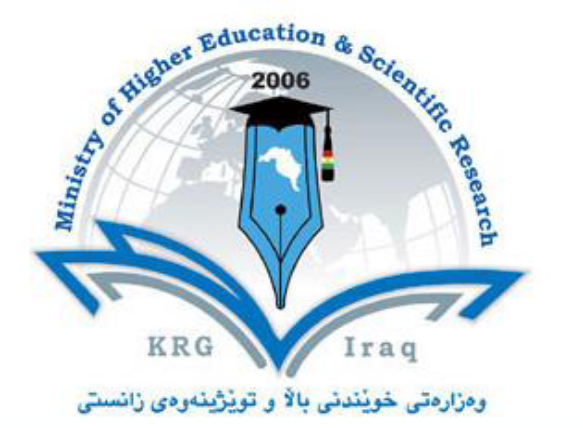 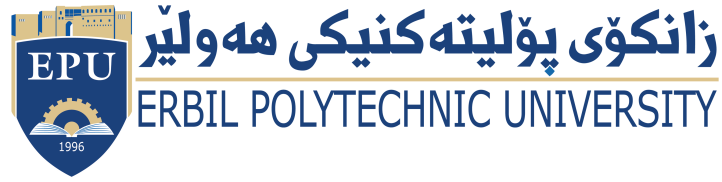 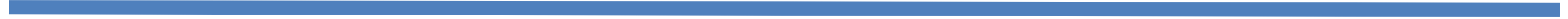 Module (Course Syllabus) Catalogue2021-2022Course BookCollege/ Institute Erbil Medical Technical InstituteErbil Medical Technical InstituteDepartmentNursingNursingModule NameMaternity NursingMaternity NursingModule CodeMAN305MAN305DegreeTechnical Diploma                     Bachelor                  High Diploma          Master               PhDTechnical Diploma                     Bachelor                  High Diploma          Master               PhDSemester33QualificationScientific Title ECTS (Credits)66Module typePrerequisite           Core             Assist.Prerequisite           Core             Assist.Weekly hoursWeekly hours (Theory)(    2     )hr Class(       )Total hrs WorkloadWeekly hours (Practical)(    2     )hr Class(       )Total hrs WorkloadNumber of Weeks1212Lecturer (Theory)Maryam Y. Yaseen MSc in Maternity NursingMaryam Y. Yaseen MSc in Maternity NursingE-Mail & Mobile NO.Hanaa.saadi@epu.edu.iqTell:07504965879Hanaa.saadi@epu.edu.iqTell:07504965879Lecturer (Practical)Nergiz Adil JemilNergiz Adil JemilE-Mail & Mobile NO.Chawhaeze@gmail.comChawhaeze@gmail.comWebsites Course DescriptionThis course serves as a foundation for nursing courses of the program. It is designed to provide students to acquire a comprehensive knowledge & skills necessary in providing care for normal and high-risk women during: prenatal, antenatal, postnatal, periods, with the knowledge of basic maternity nursing principles, theory, and skills needed for practicing on maternity unit. The course emphasizes the unique nature of client’s needs and importance of holistic maternity care. It uses the midwifery/ nursing/ process framework combined with application of knowledge gained from other the subjects of the program. This course also provides laboratory guided experience which helps the students to develop psycho-motor skills needed to provide safe basic midwifery and nursing care. The course focuses on development of skills related to hospitalization, maintaining safe environment, personal self-care during pregnancy, labour, and postpartum period. This course will prepare the students in performance of pregnancy terms assessment, nursing intervention for each problem during labour, (care, and education before, during, and after delivery). Maternity nursing focuses on helping families to meet health needs associated with childbearing experience. The course also provides knowledge and skills relative to neonates’ care. Students are trained in various settings: Maternity hospitals, primary health centres & Family planning clinic.   This course serves as a foundation for nursing courses of the program. It is designed to provide students to acquire a comprehensive knowledge & skills necessary in providing care for normal and high-risk women during: prenatal, antenatal, postnatal, periods, with the knowledge of basic maternity nursing principles, theory, and skills needed for practicing on maternity unit. The course emphasizes the unique nature of client’s needs and importance of holistic maternity care. It uses the midwifery/ nursing/ process framework combined with application of knowledge gained from other the subjects of the program. This course also provides laboratory guided experience which helps the students to develop psycho-motor skills needed to provide safe basic midwifery and nursing care. The course focuses on development of skills related to hospitalization, maintaining safe environment, personal self-care during pregnancy, labour, and postpartum period. This course will prepare the students in performance of pregnancy terms assessment, nursing intervention for each problem during labour, (care, and education before, during, and after delivery). Maternity nursing focuses on helping families to meet health needs associated with childbearing experience. The course also provides knowledge and skills relative to neonates’ care. Students are trained in various settings: Maternity hospitals, primary health centres & Family planning clinic.   This course serves as a foundation for nursing courses of the program. It is designed to provide students to acquire a comprehensive knowledge & skills necessary in providing care for normal and high-risk women during: prenatal, antenatal, postnatal, periods, with the knowledge of basic maternity nursing principles, theory, and skills needed for practicing on maternity unit. The course emphasizes the unique nature of client’s needs and importance of holistic maternity care. It uses the midwifery/ nursing/ process framework combined with application of knowledge gained from other the subjects of the program. This course also provides laboratory guided experience which helps the students to develop psycho-motor skills needed to provide safe basic midwifery and nursing care. The course focuses on development of skills related to hospitalization, maintaining safe environment, personal self-care during pregnancy, labour, and postpartum period. This course will prepare the students in performance of pregnancy terms assessment, nursing intervention for each problem during labour, (care, and education before, during, and after delivery). Maternity nursing focuses on helping families to meet health needs associated with childbearing experience. The course also provides knowledge and skills relative to neonates’ care. Students are trained in various settings: Maternity hospitals, primary health centres & Family planning clinic.   This course serves as a foundation for nursing courses of the program. It is designed to provide students to acquire a comprehensive knowledge & skills necessary in providing care for normal and high-risk women during: prenatal, antenatal, postnatal, periods, with the knowledge of basic maternity nursing principles, theory, and skills needed for practicing on maternity unit. The course emphasizes the unique nature of client’s needs and importance of holistic maternity care. It uses the midwifery/ nursing/ process framework combined with application of knowledge gained from other the subjects of the program. This course also provides laboratory guided experience which helps the students to develop psycho-motor skills needed to provide safe basic midwifery and nursing care. The course focuses on development of skills related to hospitalization, maintaining safe environment, personal self-care during pregnancy, labour, and postpartum period. This course will prepare the students in performance of pregnancy terms assessment, nursing intervention for each problem during labour, (care, and education before, during, and after delivery). Maternity nursing focuses on helping families to meet health needs associated with childbearing experience. The course also provides knowledge and skills relative to neonates’ care. Students are trained in various settings: Maternity hospitals, primary health centres & Family planning clinic.   This course serves as a foundation for nursing courses of the program. It is designed to provide students to acquire a comprehensive knowledge & skills necessary in providing care for normal and high-risk women during: prenatal, antenatal, postnatal, periods, with the knowledge of basic maternity nursing principles, theory, and skills needed for practicing on maternity unit. The course emphasizes the unique nature of client’s needs and importance of holistic maternity care. It uses the midwifery/ nursing/ process framework combined with application of knowledge gained from other the subjects of the program. This course also provides laboratory guided experience which helps the students to develop psycho-motor skills needed to provide safe basic midwifery and nursing care. The course focuses on development of skills related to hospitalization, maintaining safe environment, personal self-care during pregnancy, labour, and postpartum period. This course will prepare the students in performance of pregnancy terms assessment, nursing intervention for each problem during labour, (care, and education before, during, and after delivery). Maternity nursing focuses on helping families to meet health needs associated with childbearing experience. The course also provides knowledge and skills relative to neonates’ care. Students are trained in various settings: Maternity hospitals, primary health centres & Family planning clinic.   This course serves as a foundation for nursing courses of the program. It is designed to provide students to acquire a comprehensive knowledge & skills necessary in providing care for normal and high-risk women during: prenatal, antenatal, postnatal, periods, with the knowledge of basic maternity nursing principles, theory, and skills needed for practicing on maternity unit. The course emphasizes the unique nature of client’s needs and importance of holistic maternity care. It uses the midwifery/ nursing/ process framework combined with application of knowledge gained from other the subjects of the program. This course also provides laboratory guided experience which helps the students to develop psycho-motor skills needed to provide safe basic midwifery and nursing care. The course focuses on development of skills related to hospitalization, maintaining safe environment, personal self-care during pregnancy, labour, and postpartum period. This course will prepare the students in performance of pregnancy terms assessment, nursing intervention for each problem during labour, (care, and education before, during, and after delivery). Maternity nursing focuses on helping families to meet health needs associated with childbearing experience. The course also provides knowledge and skills relative to neonates’ care. Students are trained in various settings: Maternity hospitals, primary health centres & Family planning clinic.   This course serves as a foundation for nursing courses of the program. It is designed to provide students to acquire a comprehensive knowledge & skills necessary in providing care for normal and high-risk women during: prenatal, antenatal, postnatal, periods, with the knowledge of basic maternity nursing principles, theory, and skills needed for practicing on maternity unit. The course emphasizes the unique nature of client’s needs and importance of holistic maternity care. It uses the midwifery/ nursing/ process framework combined with application of knowledge gained from other the subjects of the program. This course also provides laboratory guided experience which helps the students to develop psycho-motor skills needed to provide safe basic midwifery and nursing care. The course focuses on development of skills related to hospitalization, maintaining safe environment, personal self-care during pregnancy, labour, and postpartum period. This course will prepare the students in performance of pregnancy terms assessment, nursing intervention for each problem during labour, (care, and education before, during, and after delivery). Maternity nursing focuses on helping families to meet health needs associated with childbearing experience. The course also provides knowledge and skills relative to neonates’ care. Students are trained in various settings: Maternity hospitals, primary health centres & Family planning clinic.   Course objectivesGeneral objective:Acquire general knowledge about maternity nursingSpecific objectives:1- Explain some words related to maternity.2- Describe the structure & function of female & male reproductive system.3- Describe normal pregnancy & Gestational age & EDD4- Discuss physiologic & psychological adaptation to pregnancy5- Identify stages of embryonic-fetal development & describe growth & development of fetus month by month6- Describe complications of pregnancy and its management7 - Describe the stages of labour & List preliminary signs of labour8- Explain types, indication, benefits, risk, contraindications of obstetrical operation9- Describe postpartum period and its complication and breast feeding  10- Discuss nursing management for common gynecological disorders11- Provide immediate new-born carGeneral objective:Acquire general knowledge about maternity nursingSpecific objectives:1- Explain some words related to maternity.2- Describe the structure & function of female & male reproductive system.3- Describe normal pregnancy & Gestational age & EDD4- Discuss physiologic & psychological adaptation to pregnancy5- Identify stages of embryonic-fetal development & describe growth & development of fetus month by month6- Describe complications of pregnancy and its management7 - Describe the stages of labour & List preliminary signs of labour8- Explain types, indication, benefits, risk, contraindications of obstetrical operation9- Describe postpartum period and its complication and breast feeding  10- Discuss nursing management for common gynecological disorders11- Provide immediate new-born carGeneral objective:Acquire general knowledge about maternity nursingSpecific objectives:1- Explain some words related to maternity.2- Describe the structure & function of female & male reproductive system.3- Describe normal pregnancy & Gestational age & EDD4- Discuss physiologic & psychological adaptation to pregnancy5- Identify stages of embryonic-fetal development & describe growth & development of fetus month by month6- Describe complications of pregnancy and its management7 - Describe the stages of labour & List preliminary signs of labour8- Explain types, indication, benefits, risk, contraindications of obstetrical operation9- Describe postpartum period and its complication and breast feeding  10- Discuss nursing management for common gynecological disorders11- Provide immediate new-born carGeneral objective:Acquire general knowledge about maternity nursingSpecific objectives:1- Explain some words related to maternity.2- Describe the structure & function of female & male reproductive system.3- Describe normal pregnancy & Gestational age & EDD4- Discuss physiologic & psychological adaptation to pregnancy5- Identify stages of embryonic-fetal development & describe growth & development of fetus month by month6- Describe complications of pregnancy and its management7 - Describe the stages of labour & List preliminary signs of labour8- Explain types, indication, benefits, risk, contraindications of obstetrical operation9- Describe postpartum period and its complication and breast feeding  10- Discuss nursing management for common gynecological disorders11- Provide immediate new-born carGeneral objective:Acquire general knowledge about maternity nursingSpecific objectives:1- Explain some words related to maternity.2- Describe the structure & function of female & male reproductive system.3- Describe normal pregnancy & Gestational age & EDD4- Discuss physiologic & psychological adaptation to pregnancy5- Identify stages of embryonic-fetal development & describe growth & development of fetus month by month6- Describe complications of pregnancy and its management7 - Describe the stages of labour & List preliminary signs of labour8- Explain types, indication, benefits, risk, contraindications of obstetrical operation9- Describe postpartum period and its complication and breast feeding  10- Discuss nursing management for common gynecological disorders11- Provide immediate new-born carGeneral objective:Acquire general knowledge about maternity nursingSpecific objectives:1- Explain some words related to maternity.2- Describe the structure & function of female & male reproductive system.3- Describe normal pregnancy & Gestational age & EDD4- Discuss physiologic & psychological adaptation to pregnancy5- Identify stages of embryonic-fetal development & describe growth & development of fetus month by month6- Describe complications of pregnancy and its management7 - Describe the stages of labour & List preliminary signs of labour8- Explain types, indication, benefits, risk, contraindications of obstetrical operation9- Describe postpartum period and its complication and breast feeding  10- Discuss nursing management for common gynecological disorders11- Provide immediate new-born carGeneral objective:Acquire general knowledge about maternity nursingSpecific objectives:1- Explain some words related to maternity.2- Describe the structure & function of female & male reproductive system.3- Describe normal pregnancy & Gestational age & EDD4- Discuss physiologic & psychological adaptation to pregnancy5- Identify stages of embryonic-fetal development & describe growth & development of fetus month by month6- Describe complications of pregnancy and its management7 - Describe the stages of labour & List preliminary signs of labour8- Explain types, indication, benefits, risk, contraindications of obstetrical operation9- Describe postpartum period and its complication and breast feeding  10- Discuss nursing management for common gynecological disorders11- Provide immediate new-born carStudent's obligationTheoretical exams include:Written exam: Final and mid-season exam consist of: matching, multiple choice, true and false questions and case with problem-situation questionsQuizzes: short, surprise testsPreparation of reports, homework, seminar presentation.  general activities.Clinical ExamsClinical exams are carried out by continuous evaluation and assessment of students’ during the course. Performing duties and assignment and performance of students during the course in presentation and active discussion and participation in the activities will be observe and evaluated by teachers and clinical instructors.Theoretical exams include:Written exam: Final and mid-season exam consist of: matching, multiple choice, true and false questions and case with problem-situation questionsQuizzes: short, surprise testsPreparation of reports, homework, seminar presentation.  general activities.Clinical ExamsClinical exams are carried out by continuous evaluation and assessment of students’ during the course. Performing duties and assignment and performance of students during the course in presentation and active discussion and participation in the activities will be observe and evaluated by teachers and clinical instructors.Theoretical exams include:Written exam: Final and mid-season exam consist of: matching, multiple choice, true and false questions and case with problem-situation questionsQuizzes: short, surprise testsPreparation of reports, homework, seminar presentation.  general activities.Clinical ExamsClinical exams are carried out by continuous evaluation and assessment of students’ during the course. Performing duties and assignment and performance of students during the course in presentation and active discussion and participation in the activities will be observe and evaluated by teachers and clinical instructors.Theoretical exams include:Written exam: Final and mid-season exam consist of: matching, multiple choice, true and false questions and case with problem-situation questionsQuizzes: short, surprise testsPreparation of reports, homework, seminar presentation.  general activities.Clinical ExamsClinical exams are carried out by continuous evaluation and assessment of students’ during the course. Performing duties and assignment and performance of students during the course in presentation and active discussion and participation in the activities will be observe and evaluated by teachers and clinical instructors.Theoretical exams include:Written exam: Final and mid-season exam consist of: matching, multiple choice, true and false questions and case with problem-situation questionsQuizzes: short, surprise testsPreparation of reports, homework, seminar presentation.  general activities.Clinical ExamsClinical exams are carried out by continuous evaluation and assessment of students’ during the course. Performing duties and assignment and performance of students during the course in presentation and active discussion and participation in the activities will be observe and evaluated by teachers and clinical instructors.Theoretical exams include:Written exam: Final and mid-season exam consist of: matching, multiple choice, true and false questions and case with problem-situation questionsQuizzes: short, surprise testsPreparation of reports, homework, seminar presentation.  general activities.Clinical ExamsClinical exams are carried out by continuous evaluation and assessment of students’ during the course. Performing duties and assignment and performance of students during the course in presentation and active discussion and participation in the activities will be observe and evaluated by teachers and clinical instructors.Theoretical exams include:Written exam: Final and mid-season exam consist of: matching, multiple choice, true and false questions and case with problem-situation questionsQuizzes: short, surprise testsPreparation of reports, homework, seminar presentation.  general activities.Clinical ExamsClinical exams are carried out by continuous evaluation and assessment of students’ during the course. Performing duties and assignment and performance of students during the course in presentation and active discussion and participation in the activities will be observe and evaluated by teachers and clinical instructors.Required Learning Materials Laboratory practice: maternity skills laboratory with equipment for maternity skills training such as gowns, gloves, white coat, stethoscope, sphygmomanometer, obstetrical examination equipment, female reproductive system, pelvic bone, mother and child, white board, computer with equipment for PowerPoint presentations, posters, group discussion, group work.Clinical practice: equipment available in various clinical settings, real work with patient and client. clinical mentorship.Laboratory practice: maternity skills laboratory with equipment for maternity skills training such as gowns, gloves, white coat, stethoscope, sphygmomanometer, obstetrical examination equipment, female reproductive system, pelvic bone, mother and child, white board, computer with equipment for PowerPoint presentations, posters, group discussion, group work.Clinical practice: equipment available in various clinical settings, real work with patient and client. clinical mentorship.Laboratory practice: maternity skills laboratory with equipment for maternity skills training such as gowns, gloves, white coat, stethoscope, sphygmomanometer, obstetrical examination equipment, female reproductive system, pelvic bone, mother and child, white board, computer with equipment for PowerPoint presentations, posters, group discussion, group work.Clinical practice: equipment available in various clinical settings, real work with patient and client. clinical mentorship.Laboratory practice: maternity skills laboratory with equipment for maternity skills training such as gowns, gloves, white coat, stethoscope, sphygmomanometer, obstetrical examination equipment, female reproductive system, pelvic bone, mother and child, white board, computer with equipment for PowerPoint presentations, posters, group discussion, group work.Clinical practice: equipment available in various clinical settings, real work with patient and client. clinical mentorship.Laboratory practice: maternity skills laboratory with equipment for maternity skills training such as gowns, gloves, white coat, stethoscope, sphygmomanometer, obstetrical examination equipment, female reproductive system, pelvic bone, mother and child, white board, computer with equipment for PowerPoint presentations, posters, group discussion, group work.Clinical practice: equipment available in various clinical settings, real work with patient and client. clinical mentorship.Laboratory practice: maternity skills laboratory with equipment for maternity skills training such as gowns, gloves, white coat, stethoscope, sphygmomanometer, obstetrical examination equipment, female reproductive system, pelvic bone, mother and child, white board, computer with equipment for PowerPoint presentations, posters, group discussion, group work.Clinical practice: equipment available in various clinical settings, real work with patient and client. clinical mentorship.Laboratory practice: maternity skills laboratory with equipment for maternity skills training such as gowns, gloves, white coat, stethoscope, sphygmomanometer, obstetrical examination equipment, female reproductive system, pelvic bone, mother and child, white board, computer with equipment for PowerPoint presentations, posters, group discussion, group work.Clinical practice: equipment available in various clinical settings, real work with patient and client. clinical mentorship.Evaluation‌  Task‌  TaskWeight (Marks)Weight (Marks)Due WeekDue WeekRelevant Learning OutcomeEvaluationPaper Review Paper Review EvaluationAssignmentsHomework55Learn for search about some subjectEvaluationAssignmentsClass Activity22Learn to be active in class and do feedbackEvaluationAssignmentsReport55Learn for team work & how prepare a paperEvaluationAssignmentsSeminar55Learn for team work & how prepare a seminar and present they work and prepare powerpointEvaluationAssignmentsEssayEvaluationAssignmentsProjectEvaluationQuizQuiz88Preparation for mid exam and reflect how much they learn in classEvaluationLab.Lab.1010Learning speak with patient and educate them, taking history, diagnose problem and managementEvaluationMidterm ExamMidterm Exam2525Show how much they learn EvaluationFinal ExamFinal Exam4040Show how much they learn  EvaluationTotalTotal100100Specific  learning outcome:At the end of this course the students will be able to:- Describe the structure & function of male and female reproductive sys.- Diagnose pregnancy with sign & symptoms, estimate GA & EDD      - Identify physiologic & psychological adaptation to pregnancy     - Identify stages of embryo and fetal development- Managing common pregnancy discomfort- Diagnosis of true and false labor, normal and abnormal labor     - Describe potential complications of pregnancy and its management- Assist in labor process care: during early labor, delivery, early postpartum assessment   mother and newborn. - Assist in obstetrical emergency conditions- Assist and encourage in breast feeding     - Assist in gynecological examination and identify common gynecological        InfectionsAt the end of this course the students will be able to:- Describe the structure & function of male and female reproductive sys.- Diagnose pregnancy with sign & symptoms, estimate GA & EDD      - Identify physiologic & psychological adaptation to pregnancy     - Identify stages of embryo and fetal development- Managing common pregnancy discomfort- Diagnosis of true and false labor, normal and abnormal labor     - Describe potential complications of pregnancy and its management- Assist in labor process care: during early labor, delivery, early postpartum assessment   mother and newborn. - Assist in obstetrical emergency conditions- Assist and encourage in breast feeding     - Assist in gynecological examination and identify common gynecological        InfectionsAt the end of this course the students will be able to:- Describe the structure & function of male and female reproductive sys.- Diagnose pregnancy with sign & symptoms, estimate GA & EDD      - Identify physiologic & psychological adaptation to pregnancy     - Identify stages of embryo and fetal development- Managing common pregnancy discomfort- Diagnosis of true and false labor, normal and abnormal labor     - Describe potential complications of pregnancy and its management- Assist in labor process care: during early labor, delivery, early postpartum assessment   mother and newborn. - Assist in obstetrical emergency conditions- Assist and encourage in breast feeding     - Assist in gynecological examination and identify common gynecological        InfectionsAt the end of this course the students will be able to:- Describe the structure & function of male and female reproductive sys.- Diagnose pregnancy with sign & symptoms, estimate GA & EDD      - Identify physiologic & psychological adaptation to pregnancy     - Identify stages of embryo and fetal development- Managing common pregnancy discomfort- Diagnosis of true and false labor, normal and abnormal labor     - Describe potential complications of pregnancy and its management- Assist in labor process care: during early labor, delivery, early postpartum assessment   mother and newborn. - Assist in obstetrical emergency conditions- Assist and encourage in breast feeding     - Assist in gynecological examination and identify common gynecological        InfectionsAt the end of this course the students will be able to:- Describe the structure & function of male and female reproductive sys.- Diagnose pregnancy with sign & symptoms, estimate GA & EDD      - Identify physiologic & psychological adaptation to pregnancy     - Identify stages of embryo and fetal development- Managing common pregnancy discomfort- Diagnosis of true and false labor, normal and abnormal labor     - Describe potential complications of pregnancy and its management- Assist in labor process care: during early labor, delivery, early postpartum assessment   mother and newborn. - Assist in obstetrical emergency conditions- Assist and encourage in breast feeding     - Assist in gynecological examination and identify common gynecological        InfectionsAt the end of this course the students will be able to:- Describe the structure & function of male and female reproductive sys.- Diagnose pregnancy with sign & symptoms, estimate GA & EDD      - Identify physiologic & psychological adaptation to pregnancy     - Identify stages of embryo and fetal development- Managing common pregnancy discomfort- Diagnosis of true and false labor, normal and abnormal labor     - Describe potential complications of pregnancy and its management- Assist in labor process care: during early labor, delivery, early postpartum assessment   mother and newborn. - Assist in obstetrical emergency conditions- Assist and encourage in breast feeding     - Assist in gynecological examination and identify common gynecological        InfectionsAt the end of this course the students will be able to:- Describe the structure & function of male and female reproductive sys.- Diagnose pregnancy with sign & symptoms, estimate GA & EDD      - Identify physiologic & psychological adaptation to pregnancy     - Identify stages of embryo and fetal development- Managing common pregnancy discomfort- Diagnosis of true and false labor, normal and abnormal labor     - Describe potential complications of pregnancy and its management- Assist in labor process care: during early labor, delivery, early postpartum assessment   mother and newborn. - Assist in obstetrical emergency conditions- Assist and encourage in breast feeding     - Assist in gynecological examination and identify common gynecological        InfectionsCourse References‌:• Key references:  1. Varneys Midwifery                                2. Myles' Textbook for Midwives    3.  Fraser,P., et.al, Text book for Midvies, 14th ed., London, chrochill living Stone, 2010  • Useful references:  1. Pillitters,A., Maternal and   Child health Nursing,  4th ed., Philadelphia, Lippincotte.,2003               2.  Pillitters, Adele, Maternal and   Child health Nursing care of the childbearing &       family,  4th ed., New         York, Lippincotte Williams & Wilkins,  2003• Magazines and review(internet):  1. www.maternal and child birth.cm/   2.  www.Medscapenusing.com        • Key references:  1. Varneys Midwifery                                2. Myles' Textbook for Midwives    3.  Fraser,P., et.al, Text book for Midvies, 14th ed., London, chrochill living Stone, 2010  • Useful references:  1. Pillitters,A., Maternal and   Child health Nursing,  4th ed., Philadelphia, Lippincotte.,2003               2.  Pillitters, Adele, Maternal and   Child health Nursing care of the childbearing &       family,  4th ed., New         York, Lippincotte Williams & Wilkins,  2003• Magazines and review(internet):  1. www.maternal and child birth.cm/   2.  www.Medscapenusing.com        • Key references:  1. Varneys Midwifery                                2. Myles' Textbook for Midwives    3.  Fraser,P., et.al, Text book for Midvies, 14th ed., London, chrochill living Stone, 2010  • Useful references:  1. Pillitters,A., Maternal and   Child health Nursing,  4th ed., Philadelphia, Lippincotte.,2003               2.  Pillitters, Adele, Maternal and   Child health Nursing care of the childbearing &       family,  4th ed., New         York, Lippincotte Williams & Wilkins,  2003• Magazines and review(internet):  1. www.maternal and child birth.cm/   2.  www.Medscapenusing.com        • Key references:  1. Varneys Midwifery                                2. Myles' Textbook for Midwives    3.  Fraser,P., et.al, Text book for Midvies, 14th ed., London, chrochill living Stone, 2010  • Useful references:  1. Pillitters,A., Maternal and   Child health Nursing,  4th ed., Philadelphia, Lippincotte.,2003               2.  Pillitters, Adele, Maternal and   Child health Nursing care of the childbearing &       family,  4th ed., New         York, Lippincotte Williams & Wilkins,  2003• Magazines and review(internet):  1. www.maternal and child birth.cm/   2.  www.Medscapenusing.com        • Key references:  1. Varneys Midwifery                                2. Myles' Textbook for Midwives    3.  Fraser,P., et.al, Text book for Midvies, 14th ed., London, chrochill living Stone, 2010  • Useful references:  1. Pillitters,A., Maternal and   Child health Nursing,  4th ed., Philadelphia, Lippincotte.,2003               2.  Pillitters, Adele, Maternal and   Child health Nursing care of the childbearing &       family,  4th ed., New         York, Lippincotte Williams & Wilkins,  2003• Magazines and review(internet):  1. www.maternal and child birth.cm/   2.  www.Medscapenusing.com        • Key references:  1. Varneys Midwifery                                2. Myles' Textbook for Midwives    3.  Fraser,P., et.al, Text book for Midvies, 14th ed., London, chrochill living Stone, 2010  • Useful references:  1. Pillitters,A., Maternal and   Child health Nursing,  4th ed., Philadelphia, Lippincotte.,2003               2.  Pillitters, Adele, Maternal and   Child health Nursing care of the childbearing &       family,  4th ed., New         York, Lippincotte Williams & Wilkins,  2003• Magazines and review(internet):  1. www.maternal and child birth.cm/   2.  www.Medscapenusing.com        • Key references:  1. Varneys Midwifery                                2. Myles' Textbook for Midwives    3.  Fraser,P., et.al, Text book for Midvies, 14th ed., London, chrochill living Stone, 2010  • Useful references:  1. Pillitters,A., Maternal and   Child health Nursing,  4th ed., Philadelphia, Lippincotte.,2003               2.  Pillitters, Adele, Maternal and   Child health Nursing care of the childbearing &       family,  4th ed., New         York, Lippincotte Williams & Wilkins,  2003• Magazines and review(internet):  1. www.maternal and child birth.cm/   2.  www.Medscapenusing.com        Course topics (Theory)Course topics (Theory)Course topics (Theory)Course topics (Theory)WeekWeekLearning OutcomeLearning OutcomeReview of Anatomy & physiology of reproductive system (male & female).Review of Anatomy & physiology of reproductive system (male & female).Review of Anatomy & physiology of reproductive system (male & female).Review of Anatomy & physiology of reproductive system (male & female).11Know male & female reproductive structure and their functionsKnow male & female reproductive structure and their functionsNormal Pregnancy( Diagnosis, Signs, Symptoms, Dating Ga, EDD,)Normal Pregnancy( Diagnosis, Signs, Symptoms, Dating Ga, EDD,)Normal Pregnancy( Diagnosis, Signs, Symptoms, Dating Ga, EDD,)Normal Pregnancy( Diagnosis, Signs, Symptoms, Dating Ga, EDD,)22Explain ways for diagnosis pregnancy, how calculate gestational age and EDDExplain ways for diagnosis pregnancy, how calculate gestational age and EDDPhysiological and Psychological changes during pregnancyPhysiological and Psychological changes during pregnancyPhysiological and Psychological changes during pregnancyPhysiological and Psychological changes during pregnancy33Differentiate normal and abnormal adaptation to pregnancyDifferentiate normal and abnormal adaptation to pregnancyStages of the antenatal development (embryo and fetus) & grow month by monthStages of the antenatal development (embryo and fetus) & grow month by monthStages of the antenatal development (embryo and fetus) & grow month by monthStages of the antenatal development (embryo and fetus) & grow month by month44Knowing stages of prenatal development, and growing baby month by monthKnowing stages of prenatal development, and growing baby month by monthCommon discomfort  during pregnancy and nursing managementCommon discomfort  during pregnancy and nursing managementCommon discomfort  during pregnancy and nursing managementCommon discomfort  during pregnancy and nursing management55Identify cause and symptoms of each discomfort & how can relief each of themIdentify cause and symptoms of each discomfort & how can relief each of themComplications during pregnancy: Placenta abraption, Placenta previa, Molar preg., Abortion, Ectopic preg., Gestational hypertension, Gestational diabetes Causes, Signs and symptoms, complication and nursing care.Complications during pregnancy: Placenta abraption, Placenta previa, Molar preg., Abortion, Ectopic preg., Gestational hypertension, Gestational diabetes Causes, Signs and symptoms, complication and nursing care.Complications during pregnancy: Placenta abraption, Placenta previa, Molar preg., Abortion, Ectopic preg., Gestational hypertension, Gestational diabetes Causes, Signs and symptoms, complication and nursing care.Complications during pregnancy: Placenta abraption, Placenta previa, Molar preg., Abortion, Ectopic preg., Gestational hypertension, Gestational diabetes Causes, Signs and symptoms, complication and nursing care.66Identify causes of bleeding during pregnancy, diagnose gestational diabetes & hypertension and nursing care for each problem Identify causes of bleeding during pregnancy, diagnose gestational diabetes & hypertension and nursing care for each problem Normal childbirth: Definition true and false birth, the factors affecting birth. Normal childbirth: Definition true and false birth, the factors affecting birth. Normal childbirth: Definition true and false birth, the factors affecting birth. Normal childbirth: Definition true and false birth, the factors affecting birth. 77Identify starting labor, normal labor, true and false laborIdentify starting labor, normal labor, true and false laborSigns, symptom and stages of laborNursing management of each stage of laborSigns, symptom and stages of laborNursing management of each stage of laborSigns, symptom and stages of laborNursing management of each stage of laborSigns, symptom and stages of laborNursing management of each stage of labor88Diagnose stages of labor & perform nursing care Diagnose stages of labor & perform nursing care Operative delivery (Episiotomy, Instrumental, and Cesarean section) and careOperative delivery (Episiotomy, Instrumental, and Cesarean section) and careOperative delivery (Episiotomy, Instrumental, and Cesarean section) and careOperative delivery (Episiotomy, Instrumental, and Cesarean section) and care99Knowing indications & contraindications & problems related to types of operative deliveryKnowing indications & contraindications & problems related to types of operative deliveryPost partum: Nursing Assessment of mother and newbornPost partum: Nursing Assessment of mother and newbornPost partum: Nursing Assessment of mother and newbornPost partum: Nursing Assessment of mother and newborn1010Differentiate normal & abnormal postpartum and needs, Immediate physical examination of newborn & identify any abnormalitiyDifferentiate normal & abnormal postpartum and needs, Immediate physical examination of newborn & identify any abnormalitiyGynecological ExaminationGynecological ExaminationGynecological ExaminationGynecological Examination1111Introduce to pelvic exam procedureIntroduce to pelvic exam procedureCommon Gynecological InfectionsCommon Gynecological InfectionsCommon Gynecological InfectionsCommon Gynecological Infections1212How to diagnose & managementHow to diagnose & managementPractical Topics Practical Topics Practical Topics Practical Topics WeekWeekLearning OutcomeLearning OutcomeIntroduction to Maternity Hospitl  & some term abbreviation related to maternity Introduction to Maternity Hospitl  & some term abbreviation related to maternity Introduction to Maternity Hospitl  & some term abbreviation related to maternity Introduction to Maternity Hospitl  & some term abbreviation related to maternity 11Understand information about maternity word: Surgery(Major & Minor),  Emergency, Gynaecological, Obstetrical, Delivery, IVF,  Farmacy ,Sonography, Laboratory, …., Know & read term related to maternity that may be heard or read in the attending fileUnderstand information about maternity word: Surgery(Major & Minor),  Emergency, Gynaecological, Obstetrical, Delivery, IVF,  Farmacy ,Sonography, Laboratory, …., Know & read term related to maternity that may be heard or read in the attending fileSign & symptom of pregnancy, diagnose of pregnancy, gestational age & excepted date of delivery, Sign & symptom of pregnancy, diagnose of pregnancy, gestational age & excepted date of delivery, Sign & symptom of pregnancy, diagnose of pregnancy, gestational age & excepted date of delivery, Sign & symptom of pregnancy, diagnose of pregnancy, gestational age & excepted date of delivery, 22Able to diagnose S & S of preg. Calculate Ga, & estimate EDDAble to diagnose S & S of preg. Calculate Ga, & estimate EDDAssessment of fetal Growth, obstetrical /abdominal examination Assessment of fetal Growth, obstetrical /abdominal examination Assessment of fetal Growth, obstetrical /abdominal examination Assessment of fetal Growth, obstetrical /abdominal examination 33Learn obstetrical /abdominal exam: Leopold manovers,  fundal hight estimation, FHR hearing, assessment of fetal growingLearn obstetrical /abdominal exam: Leopold manovers,  fundal hight estimation, FHR hearing, assessment of fetal growingCommon discomfort during pregnancy and nursing managementCommon discomfort during pregnancy and nursing managementCommon discomfort during pregnancy and nursing managementCommon discomfort during pregnancy and nursing management44Detect minor discomfort during preg, then educate mother for relief of themDetect minor discomfort during preg, then educate mother for relief of themHigh risk pregnancy(Bleeding, Hypertension, diabetes, hyper emesis gravidarum, Anemia … High risk pregnancy(Bleeding, Hypertension, diabetes, hyper emesis gravidarum, Anemia … High risk pregnancy(Bleeding, Hypertension, diabetes, hyper emesis gravidarum, Anemia … High risk pregnancy(Bleeding, Hypertension, diabetes, hyper emesis gravidarum, Anemia … 55Nursing diagnosis for reason of bleeding during pregnancy and nursing management for each reason, determine type of hypertension, diabetes nursing education, nursing management for hyperemesis gravidarum and anemiaNursing diagnosis for reason of bleeding during pregnancy and nursing management for each reason, determine type of hypertension, diabetes nursing education, nursing management for hyperemesis gravidarum and anemiaNormal delivery: sign of true labor, assessment of uterine contraction, assessment of fetus and maternal vital signs, cervix dilation, nursing education for mother.Normal delivery: sign of true labor, assessment of uterine contraction, assessment of fetus and maternal vital signs, cervix dilation, nursing education for mother.Normal delivery: sign of true labor, assessment of uterine contraction, assessment of fetus and maternal vital signs, cervix dilation, nursing education for mother.Normal delivery: sign of true labor, assessment of uterine contraction, assessment of fetus and maternal vital signs, cervix dilation, nursing education for mother.66Detect true or false labor, assement of labor progress, nursing care for each stage of labor Detect true or false labor, assement of labor progress, nursing care for each stage of labor Operative delivery (Episiotomy, Instrumental, and Cesarean section) and cares neededOperative delivery (Episiotomy, Instrumental, and Cesarean section) and cares neededOperative delivery (Episiotomy, Instrumental, and Cesarean section) and cares neededOperative delivery (Episiotomy, Instrumental, and Cesarean section) and cares needed77Learn indication & contraindication for each type of operative delivery, pre & post operative nursing care, Instruments that use for each procedureLearn indication & contraindication for each type of operative delivery, pre & post operative nursing care, Instruments that use for each procedureAbnormal labor(Preterm, post term, dysfunctional, dystocia, cord prolaps,Abnormal labor(Preterm, post term, dysfunctional, dystocia, cord prolaps,Abnormal labor(Preterm, post term, dysfunctional, dystocia, cord prolaps,Abnormal labor(Preterm, post term, dysfunctional, dystocia, cord prolaps,88Identify normal & abnormal labor, nursing care for each problemIdentify normal & abnormal labor, nursing care for each problemNewborn: Assessment of newborn, nursing care for newbornNewborn: Assessment of newborn, nursing care for newbornNewborn: Assessment of newborn, nursing care for newbornNewborn: Assessment of newborn, nursing care for newborn99Learn physical assessment of newborn, taking APGAR scoreLearn physical assessment of newborn, taking APGAR scorePost partum assessment of mother, and  complication during post partum, & nursing  management -educationPost partum assessment of mother, and  complication during post partum, & nursing  management -educationPost partum assessment of mother, and  complication during post partum, & nursing  management -educationPost partum assessment of mother, and  complication during post partum, & nursing  management -education1010Know abdominal, vaginal assessment , physiological change during this time , if any problem. Nursing educationKnow abdominal, vaginal assessment , physiological change during this time , if any problem. Nursing educationGynecology: examination and common diseases with nursing management & education.Gynecology: examination and common diseases with nursing management & education.Gynecology: examination and common diseases with nursing management & education.Gynecology: examination and common diseases with nursing management & education.1111Learn gynecological pelvic exam procedure, detect common gynecological infections and nursing management -education1Learn gynecological pelvic exam procedure, detect common gynecological infections and nursing management -education1 Questions Example DesignQ1-  compositional:1- How we can prevent from PPH? 2-  What are the Nursing care for a woman with Spontaneous abortion? Q2-  True or false:1- Cervical Cerclage (binds cervical os), performed between 20-24 wks. of gestation. (       )2- Menstruation is decline in progesterone levels that cause endometrium to discharge. (    )3- True Contractions often disappear with ambulation & sleep.      (      )Q3-  Multiple choices:1-  ………. is a time of during 38 to 42 weeks between the onset of last menstrual period & birth.    a. Post term pregnancy   b. Term pregnancy   c. Pre term pregnancy 2-…………….. is longest of all the stages and it begins with the first true contraction and ends with full  dilation of the cervix?     a. First Stage of labor      b. Second Stage of labor     c. Third Stage of labor Q4- Answer the Following.1-  Risk factors for Abruptio Placenta:     1- …………………………………….                    2-  ……………………………………….     3- …………………………………….                    4- ………………………...…………….. 2- Nursing Care during second stage of labor focuses on:      1- ………………………………………………………………………….      2- ………………………………………………………………………….                                      Questions Example DesignQ1-  compositional:1- How we can prevent from PPH? 2-  What are the Nursing care for a woman with Spontaneous abortion? Q2-  True or false:1- Cervical Cerclage (binds cervical os), performed between 20-24 wks. of gestation. (       )2- Menstruation is decline in progesterone levels that cause endometrium to discharge. (    )3- True Contractions often disappear with ambulation & sleep.      (      )Q3-  Multiple choices:1-  ………. is a time of during 38 to 42 weeks between the onset of last menstrual period & birth.    a. Post term pregnancy   b. Term pregnancy   c. Pre term pregnancy 2-…………….. is longest of all the stages and it begins with the first true contraction and ends with full  dilation of the cervix?     a. First Stage of labor      b. Second Stage of labor     c. Third Stage of labor Q4- Answer the Following.1-  Risk factors for Abruptio Placenta:     1- …………………………………….                    2-  ……………………………………….     3- …………………………………….                    4- ………………………...…………….. 2- Nursing Care during second stage of labor focuses on:      1- ………………………………………………………………………….      2- ………………………………………………………………………….                                      Questions Example DesignQ1-  compositional:1- How we can prevent from PPH? 2-  What are the Nursing care for a woman with Spontaneous abortion? Q2-  True or false:1- Cervical Cerclage (binds cervical os), performed between 20-24 wks. of gestation. (       )2- Menstruation is decline in progesterone levels that cause endometrium to discharge. (    )3- True Contractions often disappear with ambulation & sleep.      (      )Q3-  Multiple choices:1-  ………. is a time of during 38 to 42 weeks between the onset of last menstrual period & birth.    a. Post term pregnancy   b. Term pregnancy   c. Pre term pregnancy 2-…………….. is longest of all the stages and it begins with the first true contraction and ends with full  dilation of the cervix?     a. First Stage of labor      b. Second Stage of labor     c. Third Stage of labor Q4- Answer the Following.1-  Risk factors for Abruptio Placenta:     1- …………………………………….                    2-  ……………………………………….     3- …………………………………….                    4- ………………………...…………….. 2- Nursing Care during second stage of labor focuses on:      1- ………………………………………………………………………….      2- ………………………………………………………………………….                                      Questions Example DesignQ1-  compositional:1- How we can prevent from PPH? 2-  What are the Nursing care for a woman with Spontaneous abortion? Q2-  True or false:1- Cervical Cerclage (binds cervical os), performed between 20-24 wks. of gestation. (       )2- Menstruation is decline in progesterone levels that cause endometrium to discharge. (    )3- True Contractions often disappear with ambulation & sleep.      (      )Q3-  Multiple choices:1-  ………. is a time of during 38 to 42 weeks between the onset of last menstrual period & birth.    a. Post term pregnancy   b. Term pregnancy   c. Pre term pregnancy 2-…………….. is longest of all the stages and it begins with the first true contraction and ends with full  dilation of the cervix?     a. First Stage of labor      b. Second Stage of labor     c. Third Stage of labor Q4- Answer the Following.1-  Risk factors for Abruptio Placenta:     1- …………………………………….                    2-  ……………………………………….     3- …………………………………….                    4- ………………………...…………….. 2- Nursing Care during second stage of labor focuses on:      1- ………………………………………………………………………….      2- ………………………………………………………………………….                                      Questions Example DesignQ1-  compositional:1- How we can prevent from PPH? 2-  What are the Nursing care for a woman with Spontaneous abortion? Q2-  True or false:1- Cervical Cerclage (binds cervical os), performed between 20-24 wks. of gestation. (       )2- Menstruation is decline in progesterone levels that cause endometrium to discharge. (    )3- True Contractions often disappear with ambulation & sleep.      (      )Q3-  Multiple choices:1-  ………. is a time of during 38 to 42 weeks between the onset of last menstrual period & birth.    a. Post term pregnancy   b. Term pregnancy   c. Pre term pregnancy 2-…………….. is longest of all the stages and it begins with the first true contraction and ends with full  dilation of the cervix?     a. First Stage of labor      b. Second Stage of labor     c. Third Stage of labor Q4- Answer the Following.1-  Risk factors for Abruptio Placenta:     1- …………………………………….                    2-  ……………………………………….     3- …………………………………….                    4- ………………………...…………….. 2- Nursing Care during second stage of labor focuses on:      1- ………………………………………………………………………….      2- ………………………………………………………………………….                                      Questions Example DesignQ1-  compositional:1- How we can prevent from PPH? 2-  What are the Nursing care for a woman with Spontaneous abortion? Q2-  True or false:1- Cervical Cerclage (binds cervical os), performed between 20-24 wks. of gestation. (       )2- Menstruation is decline in progesterone levels that cause endometrium to discharge. (    )3- True Contractions often disappear with ambulation & sleep.      (      )Q3-  Multiple choices:1-  ………. is a time of during 38 to 42 weeks between the onset of last menstrual period & birth.    a. Post term pregnancy   b. Term pregnancy   c. Pre term pregnancy 2-…………….. is longest of all the stages and it begins with the first true contraction and ends with full  dilation of the cervix?     a. First Stage of labor      b. Second Stage of labor     c. Third Stage of labor Q4- Answer the Following.1-  Risk factors for Abruptio Placenta:     1- …………………………………….                    2-  ……………………………………….     3- …………………………………….                    4- ………………………...…………….. 2- Nursing Care during second stage of labor focuses on:      1- ………………………………………………………………………….      2- ………………………………………………………………………….                                      Questions Example DesignQ1-  compositional:1- How we can prevent from PPH? 2-  What are the Nursing care for a woman with Spontaneous abortion? Q2-  True or false:1- Cervical Cerclage (binds cervical os), performed between 20-24 wks. of gestation. (       )2- Menstruation is decline in progesterone levels that cause endometrium to discharge. (    )3- True Contractions often disappear with ambulation & sleep.      (      )Q3-  Multiple choices:1-  ………. is a time of during 38 to 42 weeks between the onset of last menstrual period & birth.    a. Post term pregnancy   b. Term pregnancy   c. Pre term pregnancy 2-…………….. is longest of all the stages and it begins with the first true contraction and ends with full  dilation of the cervix?     a. First Stage of labor      b. Second Stage of labor     c. Third Stage of labor Q4- Answer the Following.1-  Risk factors for Abruptio Placenta:     1- …………………………………….                    2-  ……………………………………….     3- …………………………………….                    4- ………………………...…………….. 2- Nursing Care during second stage of labor focuses on:      1- ………………………………………………………………………….      2- ………………………………………………………………………….                                      Questions Example DesignQ1-  compositional:1- How we can prevent from PPH? 2-  What are the Nursing care for a woman with Spontaneous abortion? Q2-  True or false:1- Cervical Cerclage (binds cervical os), performed between 20-24 wks. of gestation. (       )2- Menstruation is decline in progesterone levels that cause endometrium to discharge. (    )3- True Contractions often disappear with ambulation & sleep.      (      )Q3-  Multiple choices:1-  ………. is a time of during 38 to 42 weeks between the onset of last menstrual period & birth.    a. Post term pregnancy   b. Term pregnancy   c. Pre term pregnancy 2-…………….. is longest of all the stages and it begins with the first true contraction and ends with full  dilation of the cervix?     a. First Stage of labor      b. Second Stage of labor     c. Third Stage of labor Q4- Answer the Following.1-  Risk factors for Abruptio Placenta:     1- …………………………………….                    2-  ……………………………………….     3- …………………………………….                    4- ………………………...…………….. 2- Nursing Care during second stage of labor focuses on:      1- ………………………………………………………………………….      2- ………………………………………………………………………….                                      Extra notes: Extra notes: Extra notes: Extra notes: Extra notes: Extra notes: Extra notes: Extra notes:External EvaluatorExternal EvaluatorExternal EvaluatorExternal EvaluatorExternal EvaluatorExternal EvaluatorExternal EvaluatorExternal Evaluator